Экспресс-конкурс на самый оригинальный слоган, призывающий к участию в выборах.Автор: Климова Екатерина, учащаяся 8 класса МБОУ «Кузбасская СОШ»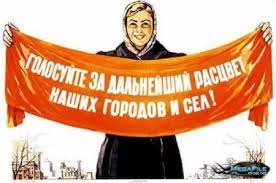 Народ Кемеровского округа, соберись!И на Выборы явись!Наш округ – в твоих руках! Не останься в дураках!Свой округ мы отстоим, С Кемеровским округом – победим! Кемеровский округ – наш оплот!Все на выборы!  Вперёд! Чтоб России процветать,Людям нужно выбирать,И на выборы ходить – Верить: будем лучше жить!Когда я вырасту И стану избирателем,На выборы пойду обязательно.Знаю точно я, друзьяТочка зрения важна моя! Чтоб состоялись выборы в нашей стране,Не останусь и я в стороне.